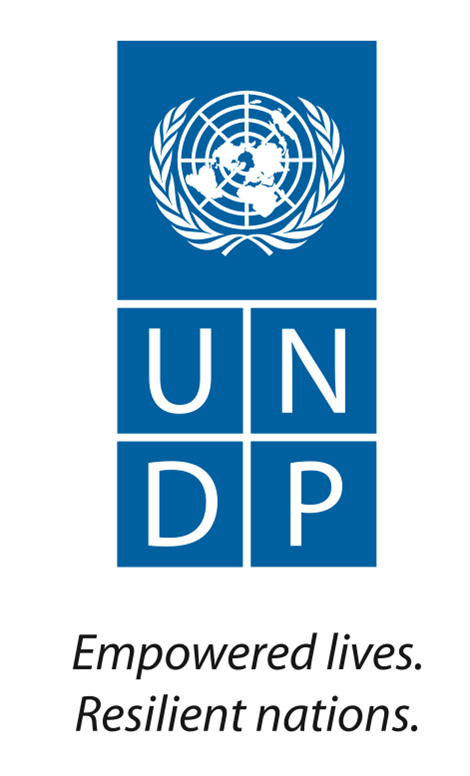 DETAILED TERMS OF REFERENCEFORINDEPENDENT MID-TERM EVALUATION OF THE PROJECT“Grid-connected rooftop photovoltaic systems”Project Summary TableBACKGROUNDThe Government of Seychelles (GOS), in partnership with the Global Environment Facility (GEF) and the United Nations Development Programme (UNDP) is currently implementing a project ‘Grid-connected rooftop PV systems’. Currently, the Seychelles is approximately 90% dependent on imported oil to meet its energy needs, including electricity production. The objective of the proposed project is to increase the use of grid-connected photovoltaic (PV) systems as a sustainable means of generating electricity in selected main islands and smaller islands of the Seychelles, with a focus on small-scale producers who are already connected to the national electricity grid.  The project will revise the legal, regulatory and policy framework to better support the adoption of renewable energy technologies, and grid-connected PV systems in particular; design and implement financial mechanisms that will make the purchase and installation of solar PV systems more attractive to the private sector; establish the first market supply chain for solar PV systems in the country; provide training to establish local capacity for the installation and maintenance of PV systems; and demonstrate for the first time in the Seychelles the viability and practicality of grid-connected PV systems through demonstration PV systems.  Together, these actions are designed to play a critical role in “jump-starting” the adoption of solar PV technology in the Seychelles, and in setting the stage for broad-scale replication by reducing the costs of PV technology through a market-based approach that will establish financial incentive mechanisms for PV systems and reduce transaction costs (by creating a reliable supply chain and establishing local capacity for installation and maintenance).  In this way, the project is designed to transform an energy sector that today is almost 100% dependent on imported fossil fuels into one where solar PV and other RETs provide a significant percentage of national energy production going forward.  The project was originally planned for four years.  However, after two years of implementation almost all targets are already achieved and it is likely that the project will close early, dependent upon recommendations of the MTE.UNDP GEF monitoring and evaluation (M&E) policyIn accordance with UNDP and GEF M&E policies and procedures, all full and medium-sized country projects implemented by UNDP with GEF financing must undergo a mid-term evaluation upon completion of implementation. These terms of reference (TOR) sets out the expectations for a Mid-term Evaluation (TE) of the project Grid-connected rooftop PV systems’.MTEs are beneficial for project implementation as they provide an independent in-depth review of implementation progress, thus being responsive to GEF Council decisions on transparency and better access of information during implementation. MTEs are intended to identify potential project design problems, assess progress towards achievement of objectives, identify and document lessons learned (including lessons that might improve design and implementation of other UNDP/GEF projects), and to make recommendations regarding specific actions that might be taken to improve the project. It is expected to serve as a means of validating of filling the gaps in the initial assessment of relevance, effectiveness and efficiency obtained from monitoring. The mid-term evaluation provides the opportunity to assess early signs of project success or failure and prompt necessary adjustments. Objective and ScopeThis evaluation is being initiated by the Government of Seychelles/UNDP/GEF Programme Coordination Unit (PCU), through its executing agency the Department of Environment (DoE), Ministry of Environment, Energy and Climate Change. The specific objectives of the MTE are to:Identify potential project design problemsAssess progress being made toward the achievement of outcomes and identify course correction if needed.Identify and document lessons learned (including lessons that might improve design and implementation of other UNDP/GEF projects)Make recommendations for enhanced implementation during the remainder of the projectAnalyze project performance up to the time of the MTE in the context of institutional and policy frameworks in the Seychelles. The overall objective of the evaluation is to identify strengths and weaknesses of the project implementation process, progress towards targeted outcomes and to reinforce what works well and make corrections to weaknesses. The evaluation will therefore focus, among other areas, on the following: Project progress made towards meeting set targets and indicatorsEffectiveness, efficiency and timeliness of project implementation Highlighting of issues requiring decisions and actions will be highlighted, and presenting of initial lessons learned about project design, implementation and management Review institutional and management arrangements of the projectUndertake a stakeholder analysis, with a view to recommend appropriate strategies for engagementAssess the monitoring capacity of DoE, PCU and UNDP Country Office (CO)Recommend measures for improving project implementation and achieving project objectives.Outline any lessons already learnt.Evaluation approach and methodThe evaluation must provide evidence‐based information that is credible, reliable and useful.  The evaluator is expected to follow a participatory and consultative approach ensuring close engagement with government counterparts, in particular the GEF country focal points, steering committee, UNDP Country Office, project team, and key stakeholders.  The evaluator is expected to conduct a field mission to Seychelles including specific project sites.  The evaluator is expected to use interviews as a means of collecting data on the relevance, performance and success of the project.  Key stakeholders to be interviewed are as follows (see also ProDoc p.55-57) – list is not exclusive:The following stakeholders will be consulted during the mid-term evaluation:Ministry of Environment, Energy and Climate ChangeSeychelles Energy CommissionPublic Utilities CorporationMinistry of Finance, Trade and the Blue EconomySeychelles Institute of TechnologyUniversity of SeychellesPrivate Sector PartnersSeychelles Islands FoundationEnvironmental NGOsCommunity members and SMEs investing in solar PVThe evaluator will review all relevant sources of information, such as the project document, project reports (including Annual Reports APR/PIR, progress reports), focal area tracking tools, project files, national strategic and legal documents, and any other material that s/he may consider useful for evidence based assessment.  A list of documentation that the project team will provide to the evaluator for review is included with this Terms of Reference (Annex 1). A least 1 week prior to the evaluation mission, the evaluator will submit a brief (2 page) inception note, to include:Further elaboration on the intended approach & method, consistent with this TOR.Planned timing for carrying out the evaluation mission.Any requests to include additional participatory techniques, such as surveys and focus groups, or other approaches for the gathering and analysis of data that are otherwise not specified in the TOR, and which may entail additional time or cost. Requests for additional project background information not included with this TOROn arrival in Seychelles the evaluator will conduct interviews with involved personnel including:UNDP staff who have project responsibilities;Staff of the Programme Coordination UnitStaff of the Executing Agency (including the National Project Director)Members of the Project Board (Steering Committee)Project stakeholders, including individuals/SMEs benefitting from the financial rebate schemeRelevant staff in participating government departments. Field visits will be undertaken to project sites on Mahe and other inner islands as needed.Evaluation Criteria & RatingsProject performance will be measured based on the Project Logical Framework (Annex 2), which provides performance and impact indicators for project implementation along with their corresponding means of verification.  The evaluation will at a minimum cover the criteria of relevance, effectiveness, efficiency, sustainability and impact, as defined and explained in the guidance manual.  As agreed with GEF, ratings will be provided on the following performance criteria.  The completed table must be included in the evaluation executive summary.  In addition, a rating must also be provided for project implementation.  The obligatory rating scales are provided (Annex 3). MainstreamingUNDP/GEF projects are key components in UNDP country programming.  As such, the objectives and outcomes of the project should conform to UNDP country programme strategies as well as to GEF-required outcomes.  Based on a review of key documents, including the Project Document, UNDP Country Programme (CP), plus key stakeholder interviews, the evaluation will provide a brief assessment of the extent to which the project is being mainstreamed with other UNDP strategic priorities, such as poverty alleviation, improved governance, the prevention and recovery from natural disasters, and the empowerment of women.  ImpactThe evaluators will offer their assessment of the extent to which the project is achieving early impacts or progressing towards the achievement of impacts.  Conclusions, lessons and recommendations The evaluation report must include a chapter providing a set of conclusions, lessons and recommendations.  Implementation arrangementsThe principal responsibility for managing this evaluation resides with the UNDP CO for Mauritius and Seychelles.  The UNDP CO will contract the evaluators and ensure the timely provision of per diems and travel arrangements within the country (Seychelles) for the evaluator.  The Project Team will be responsible for liaising with the evaluator to set up stakeholder interviews, arrange field visits, coordinate with the government etc.  This should be done at least 2 weeks ahead of the evaluation mission to allow sufficient time for the evaluator to provide input and confirm that they can meet the proposed schedule.Project finance/co-financeThe Evaluation will assess the key financial aspects of the project, including the extent of co-financing planned and realized.  Project cost and funding data will be required, including annual expenditures.  Variances between planned and actual expenditures will need to be assessed and explained.  Results from recent financial audits, as available, should be taken into consideration.  The evaluator will receive assistance from the Country Office (CO) and Project Team to obtain financial data in order to complete the co-financing table below, which will be included in the evaluation report. Duties and ResponsibilitiesThe evaluator conducting the MTE for this Project will be an international consultant with in depth understanding of UNDP and GEF projects, including evaluation experience.  S/he will be responsible for developing the evaluation methodology, conducting the evaluation and delivering the key products expected from the evaluation.  The evaluator will work with a small consultative group from PCU and UNDP Seychelles.  The evaluation exercise will be supported and facilitated by the Project Manager and (part-time) International Technical Advisor to the project, in conjunction with Programme Coordination Unit and UNDP Seychelles.  The consultant will sign an agreement with UNDP to undertake the PV Project MTE and will be bound by its terms and conditions set out in the agreement.The evaluator selected for the assignment should not have participated in the project preparation and/or implementation and should not have any conflict of interest with project related activitiesRequired Skills and Experience and Competencies CompetenciesCorporate CompetenciesDemonstrates integrity by modelling the UNs values and ethical standards.Advocates and promotes the vision, mission, and strategic goals of UN.Displays cultural, gender, religion, race, nationality and age sensitivity and adaptability.Treats all people fairly without favouritism.Functional CompetenciesOperational effectiveness. Solid knowledge of financial and human resources management, contract, asset and procurement, information and communication technology, general administration.Ability to lead business processes re-engineering, implementation of new systems (business Management and Leadership. Builds strong relationships with clients, focuses on impact and result for the client and responds positively to feedback.Consistently approaches work with energy and a positive, constructive attitude.Demonstrates excellent oral and written communication skills.Demonstrates openness to change and ability to manage complexities.Shows mentoring as well as conflict resolution skills.Required Skills and ExperienceAn MSc (minimum requirement) or higher degree in Environment, Renewable Energy or related fields, and adequate experience in the management, design and/or evaluation of comparable CCM projects.In-depth understanding of energy and environment issues in tropical/subtropical and island environments (particular experience with Small Island Developing States and in the Western Indian Ocean is an advantage). A minimum of 10 years of relevant working experience is required.Experience with renewable energy, particularly solar energy, projects is an advantage.Prior experience in the evaluation of international technical assistance projects with major donor agencies, including UNDP-GEF projects.Demonstrated ability to assess complex situations, succinctly distil critical issues, and draw forward-looking conclusions and recommendations.Excellent written and verbal communication skills in English. Good knowledge of French is advantageous.Ability to deliver quality reports within the given time.Evaluation timeframe  The total duration of the evaluation will be 20 working days over approximately 8 weeks according to the following plan (for details see Annex 4):  Expected date of contract 01 April 2015.TE is expected to deliver the following: An outline for the final report is given in Annex 5.  Evaluator EthicsEvaluation consultant will be held to the highest ethical standards and are required to sign a Code of Conduct (Annex 6) upon acceptance of the assignment. UNDP evaluations are conducted in accordance with the principles outlined in the 2008 UNEG Ethical Guidelines for Evaluations. Payment modalities and specifications [Estimated total cost USD 21,500]Prior to the final payment, sign-off is required as per Annex 7.Application processApplicants are requested to apply online http://jobs.undp.org. Individual consultants are invited to submit applications & below requirements.1. Duly accomplished Letter of Confirmation of Interest and Availability using the template provided by UNDP;2. Personal CV or P11, indicating all past experience from similar projects, as well as the contact details (email and telephone number) of the Candidate and at least three (3) professional references;3. Brief description of why the individual considers him/herself as the most suitable for the assignment, and a methodology, if applicable, on how they will approach and complete the assignment;4. Financial Proposal supported by a breakdown of costs, as per template provided.  All Applicants will be requested to submit a price offer indicating their proposed daily fee rate for the assignment, based against the above stipulated evaluation schedule.  Following UNDP procurement rules, both technical competence (70%) and the consultant daily fee rate (30%) will be taken into account in the selection process.  Qualified women and members of social minorities are strongly encouraged to apply. DEADLINE FOR APPLICATIONS IS xx 2014This TOR is approved by: [indicate name of Approving Manager]Signature						Name and Designation					Date of Signing						Annex 1: List of Documents to be reviewed by the evaluators It is anticipated that the methodology to be used for the TE will include, but may not be limited to, the review of the following:Project Document Project implementation reports (PIRs)Quarterly progress reports and work plans of the projectAudit reports Annual Review ReportsThe project M&E frameworkReports from implementers of various project activitiesLegal documents (e.g. Energy Act)M&E Operational Guidelines Financial and Administration guidelinesProject operational guidelines, manuals and systemsMinutes of the Project Board Meetings and any other project management meetings The GEF Implementation Completion Report guidelinesThe UNDP Monitoring and Evaluation Frameworks.Annex 2: Project Logical Framework. Prodoc To be provided (separate attachment).Annex 3: RatingsGuidelines for Ratings for Project Implementation:Progress toward achieving project objectives Rating of Project Progress towards Meeting Objective: Taking into account the cumulative level of progress compared to the target level across all of the objective indicators, please rate the progress of the project towards meeting its objective, according to the following scale.Progress in project implementation Please note: Relevance and effectiveness will be considered as critical criteria. The overall rating of the project for achievement of objectives and results may not be higher than the lowest rating on either of these two criteria. Thus, to have an overall satisfactory rating for outcomes a project must have at least satisfactory ratings on both relevance and effectiveness.Annex 4: Plan for Evaluation Implementation Annex 5: Evaluation Report OutlineAnnex 6: Evaluation Consultant Code of Conduct Agreement Form Evaluation Consultant Agreement FormAgreement to abide by the Code of Conduct for Evaluation in the UN System Name of Consultant: __     _________________________________________________ Name of Consultancy Organization (where relevant): ________________________ I confirm that I have reviewed and will abide by the 2008 UNEG Ethical Guidelines for Evaluation. Signed at (place)on      Signature: ________________________________________Annex 7: Evaluation Report Clearance Form (to be completed by CO and RCU and included in the final document) Project Title: Grid-connected rooftop photovoltaic systemsGrid-connected rooftop photovoltaic systemsGrid-connected rooftop photovoltaic systemsGrid-connected rooftop photovoltaic systemsGrid-connected rooftop photovoltaic systemsGrid-connected rooftop photovoltaic systemsGEF Project ID:GEF Project ID:4331at endorsement (Million US$)at endorsement (Million US$)at completion (Million US$)UNDP Project ID:UNDP Project ID:81971GEF financing: 1,160,0001,160,000Country:Country:Seychelles IA/EA own:(same as Government )(same as Government )Region:Region:Africa Government:1,224,6971,224,697Focal Area:Focal Area:CCMOther:4,902,4414,902,441FA Objectives, (OP/SP):FA Objectives, (OP/SP):SO1-3Total co-financing:6,127,1386,127,138Executing Agency:Executing Agency:Ministry of Environment and Energy Total Project Cost:7,287,1387,287,138Other Partners involved:Other Partners involved:Seychelles Energy Commission, UNDPProDoc Signature (date project began):ProDoc Signature (date project began):ProDoc Signature (date project began):12 September 2012Other Partners involved:Other Partners involved:Seychelles Energy Commission, UNDP(Operational) Closing Date:(Operational) Closing Date:Proposed:April 2016Actual:Evaluation RatingsEvaluation RatingsEvaluation RatingsEvaluation Ratings1. Monitoring and Evaluationrating2. IA & EA executionratingM&E Design at EntryQuality of UNDP ImplementationM&E Plan ImplementationQuality of Execution - Executing Agency Overall quality of M&EOverall Quality of Implementation / Execution3. Assessment of Outcomesrating4. SustainabilityratingRelevance Financial resources:EffectivenessSocio-political:Efficiency Institutional Framework and Governance:Overall Project Outcome RatingEnvironmental :Overall Likelihood of SustainabilityCo-financing(type/source)UNDP own financing (mill. US$)UNDP own financing (mill. US$)Government(mill. US$)Government(mill. US$)Partner Agency(mill. US$)Partner Agency(mill. US$)Total(mill. US$)Total(mill. US$)Co-financing(type/source)PlannedActual PlannedActualPlannedActualPlannedActualGrants Loans/Concessions In-kind supportOtherTotalsActivityTimingCompletion DatePreparation3 days April 15 2015Evaluation Mission to Seychelles10 days April 30Draft Evaluation Report5 days May 15Final Report2  days May 30DeliverableContent Timing ResponsibilitiesInception NoteEvaluator clarifications on timing and method No later than 1 week before the evaluation mission. Evaluator submits to UNDP CO PresentationInitial Findings End of evaluation missionTo project management, UNDP CODraft Final Report Full report, (per annexed template) with annexesWithin 2 weeks of the evaluation missionSent to CO, reviewed by RTA, PCU, GEF FPsFinal ReportRevised report Within 1 week of receiving UNDP comments on draft Sent to CO%Milestone20%At contract signing, due date 01 March 201550%Following submission and approval of the 1st draft mid-term evaluation report  15 May 201530%Following submission and approval (UNDP-CO and UNDP RTA) of the final mid-term evaluation report (no date defined yet until RTA respond)Estimated Ticket cost USD 1,500      Due March 2014DSA 10 days  cost USD 3,630 $363x10daysRatings ScalesRatings ScalesRatings ScalesRatings for Outcomes, Effectiveness, Efficiency, M&E, I&E ExecutionSustainability ratings: Relevance ratings:6. Highly Satisfactory (HS): any shortcomings are of negligible significance4. Likely (L): 	negligible risks to sustainability2. Relevant (R)5. Satisfactory (S): minor shortcomings3. Moderately Likely (ML): moderate risks1. Not relevant (NR)4. Moderately Satisfactory (MS): moderate shortcomings2. Moderately Unlikely (MU): significant risks3. Moderately Unsatisfactory (MU): significant  shortcomings1. Unlikely (U): severe risks2. Unsatisfactory (U): major problemsAdditional ratings where relevant: Not Applicable (N/A) ; Unable to Assess (U/A)Additional ratings where relevant: Not Applicable (N/A) ; Unable to Assess (U/A)1. Highly Unsatisfactory (HU): severe problemsAdditional ratings where relevant: Not Applicable (N/A) ; Unable to Assess (U/A)Additional ratings where relevant: Not Applicable (N/A) ; Unable to Assess (U/A)Additional ratings where relevant: Not Applicable (N/A) ; Unable to Assess (U/A)Additional ratings where relevant: Not Applicable (N/A) ; Unable to Assess (U/A)Highly Satisfactory (HS) Project is expected to achieve or exceed all its major global environmental objectives, and yield substantial global environmental benefits, without major shortcomings. The project can be presented as “good practice”.Satisfactory (S)Project is expected to achieve most of its major global environmental objectives, and yield satisfactory global environmental benefits, with only minor shortcomings.Moderately Satisfactory (MS)Project is expected to achieve most of its major relevant objectives but with either significant shortcomings or modest overall relevance. Project is expected not to achieve some of its major global environmental objectives or yield some of the expected global environment benefits.Moderately Unsatisfactory (MU)Project is expected to achieve of its major global environmental objectives with major shortcomings or is expected to achieve only some of its major global environmental objectives. Unsatisfactory (U)Project is expected not to achieve most of its major global environment objectives or to yield any satisfactory global environmental benefits.Highly Unsatisfactory (U)The project has failed to achieve, and is not expected to achieve, any of its major global environment objectives with no worthwhile benefits.Highly Satisfactory (HS) Implementation of all components is in substantial compliance with the original/formally revised implementation plan for the project.  The project can be presented as “good practice”. Satisfactory (S)Implementation of most components is in substantial compliance with the original/formally revised plan except for only a few that are subject to remedial action.Moderately Satisfactory (MS)Implementation of some components is in substantial compliance with the original/formally revised plan with some components requiring remedial action. Moderately Unsatisfactory (MU)Implementation of some components is not in substantial compliance with the original/formally revised plan with most components requiring remedial action.Unsatisfactory (U)Implementation of most components is not in substantial compliance with the original/formally revised plan. Highly Unsatisfactory (HU)Implementation of none of the components is in substantial compliance with the original/formally revised plan. CriterionEvaluator’s Summary CommentsEvaluator’s RatingA. Attainment of project objectives and results (overall rating)Sub criteria (below)A. 1. Effectiveness A. 2. RelevanceA. 3. EfficiencyA.4. RelevanceB. Sustainability of Project outcomes(overall rating)Sub criteria (below)B. 1. FinancialB. 2. Socio PoliticalB. 3. Institutional framework and governanceB. 4. EnvironmentalC. Achievement of outputs and activitiesD. Monitoring and Evaluation (overall rating)Sub criteria (below)D. 1. M&E DesignD. 2. M&E Plan Implementation (use for adaptive management) D. 3. Budgeting and Funding for M&E activitiesE. Catalytic RoleF. Preparation and readinessG. Country ownership H. Stakeholders involvementI. Financial planningJ. Implementation approachK. UNDP/GEF Supervision and backstopping ActivityEstimated timeKey outputs1Preparation by consultantReview project documents and progress reportsOther relevant literaturePrepare inception reportAgreement on activities and timeframesPreparation of meetings/programme3 daysFamiliarization with the projects (re. intended outcomes)Agreement on timeframes and programme2Meetings and discussions with stakeholdersDiscussions with project staff and PCUField visits. This will include interviews and discussions with various stakeholders.Meetings with development partners including eventually Project Steering committee and other partners10 days (including travel)Document records of interviews and observations with stakeholdersEvaluate findings3Presentation of findings to stakeholdersHold a meeting with stakeholders including Project Steering Committee, development partners, government and UN agencies to present preliminary findings and recommendations to collect feedback that will help finalise the report, give suggestions and get feedbackIncluded in the abovePresent findings to key stakeholders and create forum for participatory feedback4Writing ReportIncorporate feedback from the presentation meeting into findings Draft report and final reportReport should be:Analytical in nature (both quantitative and qualitative)Structured around issues and related findings/lessons learntConclusionsRecommendationsPresent draft form for review by UNDP CO5 daysDraft report delivered to UNDP CO for consideration Consideration should be given to producing a final report for public information and donors5Submission of Final Report2 days A report of maximum 40 pages in word document format with tables where appropriate (excluding annexes) will be submitted within 1 week of receiving consolidated comments made on the draft submitted to UNDP COTime allocated to the assignment20 daysi.Opening page:Name of the UNDP/GEF project UNDP and GEF project ID’s.  Evaluation time frame and date of evaluation reportRegion and countries included in the projectGEF Operational Program/Strategic ProgramExecuting Agency and project partnersEvaluation team members Acknowledgementsii.Executive SummaryProject Summary TableProject Description (brief)Evaluation Rating TableSummary of conclusions, recommendations and lessonsiii.Acronyms and Abbreviations(See: UN Editorial Manual)1.IntroductionPurpose of the evaluation Scope & Methodology Structure of the evaluation report2.Project description and development contextProject start and durationProblems that the project sought  to addressImmediate and development objectives of the projectBaseline Indicators establishedMain stakeholdersExpected Results3.Findings (In addition to a descriptive assessment, all criteria marked with (*) must be rated) 3.1Project Design / FormulationAnalysis of LFA (Project logic /strategy; Indicators)Assumptions and RisksLessons from other relevant projects (e.g., same focal area) incorporated into project design Planned stakeholder participation Replication approach UNDP comparative advantageLinkages between project and other interventions within the sectorManagement arrangements3.2Project Implementation Adaptive management (changes to the project design and project outputs during implementation) Partnership arrangements (with relevant stakeholders involved in the country/region)Feedback from M&E activities used for adaptive managementProject Finance:  Monitoring and evaluation: design at entry and implementation (*)UNDP and Executing Agency implementation / execution (*) coordination, and operational issues3.3Project ResultsOverall results (attainment of objectives) (*)Relevance, Effectiveness, & Efficiency (*)Country ownership MainstreamingSustainability (*) Catalytic Role & Impact4. Conclusions, Lessons &Recommendations Corrective actions for the design, implementation, monitoring and evaluation of the projectActions to follow up or reinforce initial benefits from the projectProposals for future directions underlining main objectivesBest and worst practices in addressing issues relating to relevance, performance and success5. AnnexesTORsItineraryList of persons interviewedSummary of field visitsList of documents reviewedQuestionnaire used and summary of resultsEvaluation Consultant Agreement Form  